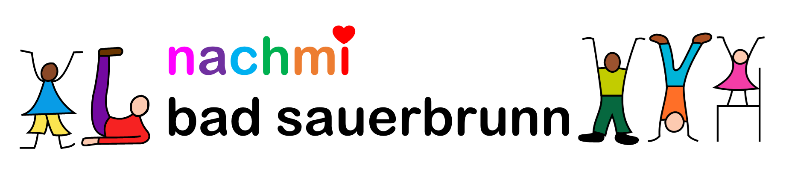 
Anmeldung für die Früh- und Nachmittagsbetreuung für das Schuljahr 2020/21

Name des Kindes:………………………………………………………………………….  Geb:……………………… Anschrift:………………………………………………………………………………………………………………………...Name der Eltern:……………………………………………………………………………………………………………..Telefonnummern:…………………………………………………………………………………………………………...E-Mail……………………………………………………………………………………………………………………………….IBAN…………………………………………………………………………………………………Klasse: .………………….
Mein Kind besucht an folgenden Tagen die Frühbetreuung (bitte den tatsächlich benötigten Tarif ankreuzen)Frühbetreuung: 
Mo bis Fr von 6.45 Uhr bis 7.45 Uhr                       Tarif I                   bis 6 Tage/Monat                     € 9.-                                                                                                     Tarif II                 7 bis 10 Tage/Monat                € 13.-                                                                                       Tarif III                ab 11 Tagen/Monat                  € 23.- MO          DI          MI          DO          FRMein Kind besucht an folgenden Tagen die Nachmittagsbetreuung (bitte den tatsächlich benötigten Tarif ankreuzen)Nachmittagsbetreuung:  Mo bis Fr
ab Unterrichtsende bis 17.00 Uhr                           Tarif I                  bis 6 Tage/Monat                    € 39.-				      	                Tarif II                7 bis 16 Tage/Monat               € 70.-                                                                                       Tarif III               ab 17 Tagen/Monat                 € 85.- MO          DI          MI          DO          FR            
Mittagessenbetreuung:            € 23.-   gilt täglich bis maximal eine Stunde nach Unterrichtsende

Die Essensbeiträge, derzeit in der Höhe von € 4,00 pro Essen, werden extra verrechnet. Das Essen liefert der Dorfwirt aus Bad Sauerbrunn.Geschwisterermäßigung: Das erste Kind bezahlt 100% des vereinbarten Tarifs. Jedes weitere Kind erhält 
30% Ermäßigung auf den vereinbarten Tarif.Die Anmeldungen müssen schriftlich erfolgen und gelten für das gesamte Schuljahr.
Abmeldungen können zu Beginn des 2. Semesters vorgenommen werden, Anmeldungen oder eine Erhöhung der Tage können jederzeit vorgenommen werden.Schulanfänger können Ende September Tarifanpassungen nach oben wie auch nach unten sowie Abmeldungen vornehmen, ohne dass eine weitere finanzielle Verpflichtung besteht. („Schnuppermonat“).Bad Sauerbrunn, am…………………………….                                   ………………………………………………………...                                                                                                     Unterschrift der/des Erziehungsberechtigten 